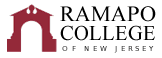 PhilosophyRecommended Graduation Plan (Fall 2024)
The recommended graduation plan is designed to provide a blueprint for students to complete their degrees on time. Students must meet with their Academic Advisor to develop a more individualized plan to complete their degree.  NOTE: This recommended Graduation Plan is applicable to students admitted into the major during the 2024-2025 academic year.NOTE: CRWT and MATH courses are determined by placement testing and should be taken following the sequence above. Total Credits Required: 128 credits    GPA: 2.0      General Education courses can be done in any order with the exception of INTD 101, CRWT and MATH. Those three general education courses will need to be done first. First Year Seminar is taken in the first semester. Failure to complete CRWT and MATH will result in a hold when the student hits 64 credits. The following general education courses can be done in any order. For more info on these courses, please visit the General Education program requirements website in the College Catalog:Social Science Inquiry (SOSC 110) [+W]Scientific ReasoningHistorical Perspectives [+W]Studies in the Arts & Humanities (CRWT 102 is a prerequisite to this course) [+W]Global Awareness [+W]Distribution Category (Systems, Sustainability, & Society OR Culture & Creativity OR Values and Ethics) (Must be outside of HGS)Distribution Category+W: Students transferring in with 48 or more credits are waived from these general education requirements.Note: 5 writing intensive (WI) courses required: Critical Reading and Writing II and Studies in Arts and Humanities; the other three courses are taken in the major.   * Entering Language courses at the 300 Level indicates fulfillment of the school core language requirement.      + Two courses may double count in General Education and Major   **The Philosophy major strongly recommends a Study Abroad but does not require one.◊ Up to 3 courses from outside PHIL can count into the major, including any of these courses: Africana Studies (AFST 208); Anthropology (ANTH 235); ; History (HIST 277 and 289); Law and Society (LAWS 210); Literature (LITR 268 and 306);  Political Science (POLI 206).).School of Humanities and Global StudiesCRWT PlacementQuantitative Reasoning (Math) Placement CRWT 101 to CRWT 102MATH 021/022 to MATH 104-121CRWT 101S to CRWT 102SFirst YearFirst YearFirst YearFirst YearFirst YearFirst YearFall SemesterHRSSpring SemesterHRSGen Ed: INTD 101 First Year Seminar4General Education Requirement4Gen Ed: CWRT 102 Critical Reading & Writing II4General Education Requirement4School Core: Language I*4School Core: Language II*4General Education Requirement4Major (required) andGen Ed: Quantitative ReasoningPHIL 106 Introduction to Logic+4Career Pathways: PATH HG1 - Career Pathways Module 1Degree Rqmt.Total:16Total:16Second YearSecond YearSecond YearSecond YearSecond YearSecond YearFall SemesterHRSSpring SemesterHRSGeneral Education Requirement4General Education Requirement4Major (required) and Gen Ed: Global Awareness PHIL 201 World Wisdom Traditions+ (WI)4General Education Requirement4School Core: Language III*4Major: PHIL 321 Philosophy of Art and Beauty4Major: PHIL 143 Love and Friendship in Philosophy4Major: PHIL 233 Ethics4Career Pathways: PATH HG2 - Career Pathways Module 2Degree Rqmt.Career Pathways: PATH HG3 - Career Pathways Module 3Degree Rqmt.Total:16Total:16Third YearThird YearThird YearThird YearThird YearThird YearFall SemesterHRSSpring SemesterHRSMajor: PHIL 236 History of Social Thought4Study Abroad Elective**4Major: PHIL 210 Existentialism (WI)	4Study Abroad Elective**4Free Elective (Applied Ethics Certificate, or minor, or second major requirement)4Study Abroad Elective**4Free Elective (Applied Ethics Certificate, or minor, or second major requirement)4Study Abroad Elective**4Total:16Total:16Fourth YearFourth YearFourth YearFourth YearFourth YearFourth YearFall SemesterHRSSpring SemesterHRSMajor: PHIL 328 Bioethics4Major: 200/300 level PHIL◊ course4Major (required, choose 1): PHIL 310 Reality and Knowledge (WI), orPHIL 307 Psychology of Yoga (WI), orPHIL 304 Self Growth: Philosophies of Self Care (WI)     4Major (required): PHIL 400 Independent Study in Philosophy (WI) 4Free Elective (minor, certificate, or second major requirement)4Free Elective (minor, certificate, or second major requirement)4Free Elective (minor, certificate, or second major requirement)4Free Elective (minor, certificate, or second major requirement)4Total:16Total:16